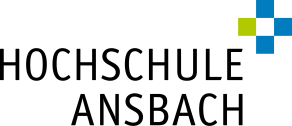 ERASMUS+ Staff Mobility - Certificate of AttendanceI herewith confirm that Mrs/Mr                                    , of the Hochschule Ansbach, Germany, has spent an  Erasmus teaching period 		or	  Erasmus training period at our institution at the below mentioned dates.In case of teaching stays: I confirm that he/she has taught       hours in the framework of the ERASMUS Teaching Staff Mobility in our institution.
The start and the end date of the mobility period shall be the first day that the participant needed to be present at the receiving institution and the end date shall be the last day the participant needed to be present at the receiving institution.Vom Teilnehmer auszufüllen (falls zutreffend) / To be completed by the participant (if applicable):Bitte im Original einreichen / This confirmation has to be handed in with the original signature:	
Hochschule Ansbach – International OfficeFrau Bettina Huhn
Residenzstr. 8, 91522 Ansbach	Name of host institution:Duration of stay from                  to            Host Institution Date                                                 (Signature/ Stamp) Zusätzlicher Tag für Anreise / Additional day for travel (arrival):Zusätzlicher Tag für Abreise / Additional day for travel (arrival):Teilnehmer/ ParticipantDate                                                  (Signature)